Recall a moment where you were physically and/or mentally challenged and describe what tools you used to overcome those challenges.Describe how you helped somebody else get through the same kinds of challenges described above.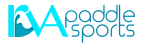 are an Equal Opportunity Employer and is committed to excellence through diversity.Please print or type. The application must be fully completed to be considered. Please complete each section, even if you attach a resume.Please print or type. The application must be fully completed to be considered. Please complete each section, even if you attach a resume.Personal InformationPersonal InformationPersonal InformationPersonal InformationPersonal InformationPersonal InformationPersonal InformationPersonal InformationPersonal InformationNameNameDOBGender (Optional)Gender (Optional)AddressAddressCityCityStateZipZipPhone NumberPhone NumberMobile NumberMobile NumberEmail AddressEmail AddressAre You A U.S. Citizen?Are You A U.S. Citizen?Have You Ever Been Convicted Of A Felony?Have You Ever Been Convicted Of A Felony?Have You Ever Been Convicted Of A Felony?Have You Ever Been Convicted Of A Felony?Have You Ever Been Convicted Of A Felony?Yes No No No Yes Yes No No If Selected For Employment Are You Willing To Submit to a Pre-Employment Drug Screening Test?If Selected For Employment Are You Willing To Submit to a Pre-Employment Drug Screening Test?If Selected For Employment Are You Willing To Submit to a Pre-Employment Drug Screening Test?If Selected For Employment Are You Willing To Submit to a Pre-Employment Drug Screening Test?If Selected For Employment Are You Willing To Submit to a Pre-Employment Drug Screening Test?If Selected For Employment Are You Willing To Submit to a Pre-Employment Drug Screening Test?If Selected For Employment Are You Willing To Submit to a Pre-Employment Drug Screening Test?If Selected For Employment Are You Willing To Submit to a Pre-Employment Drug Screening Test?If Selected For Employment Are You Willing To Submit to a Pre-Employment Drug Screening Test?Yes No No No PositionPositionPositionPositionPositionPositionPositionPositionPositionPosition You Are Applying For Raft Guide  Raft Guide Training  Kayak Instructor  DriverPosition You Are Applying For Raft Guide  Raft Guide Training  Kayak Instructor  DriverPosition You Are Applying For Raft Guide  Raft Guide Training  Kayak Instructor  DriverPosition You Are Applying For Raft Guide  Raft Guide Training  Kayak Instructor  DriverPreferred Starting Date Preferred Starting Date Desired PayDesired PayEducationEducationEducationEducationEducationEducationEducationEducationEducationSchool NameSchool NameSchool NameLocationYears AttendedYears AttendedDegree ReceivedMajorMajor[[[[[[[[[ReferencesReferencesReferencesReferencesReferencesReferencesReferencesReferencesReferencesNameNameNameNameTitleTitleCompanyPhonePhoneEmployment HistoryEmployment HistoryEmployment HistoryEmployment HistoryEmployment HistoryEmployment HistoryEmployment HistoryEmployment HistoryEmployment HistoryEmployer (1)Employer (1)Job TitleJob TitleDates EmployedDates EmployedWork PhoneWork PhoneStarting Pay RateStarting Pay RateEnding Pay RateEnding Pay RateAddressAddressCityCityStateZipZipEmployer (2)Employer (2)Job TitleJob TitleDates EmployedDates EmployedWork PhoneWork PhoneStarting Pay RateStarting Pay RateEnding Pay RateEnding Pay RateAddressAddressCityCityStateZipZipEmployer (3)Employer (3)Job TitleJob TitleJob TitleDates EmployedDates EmployedWork PhoneWork PhoneStarting Pay RateStarting Pay RateEnding Pay RateEnding Pay RateAddressAddressCityCityStateZipZipAdditional QuestionsSignature DisclaimerSignature DisclaimerSignature DisclaimerI certify that my answers are true and complete to the best of my knowledge. If this application leads to employment, I understand that false or misleading information in my application or interview may result in my release.I certify that my answers are true and complete to the best of my knowledge. If this application leads to employment, I understand that false or misleading information in my application or interview may result in my release.I certify that my answers are true and complete to the best of my knowledge. If this application leads to employment, I understand that false or misleading information in my application or interview may result in my release.Name (Please Print)SignatureDate